от 18 марта 2020 года									         № 95-рОб организации физкультурно-спортивной деятельности учреждений физической культуры и спорта городского округа город Шахунья Нижегородской области в условиях предупреждения распространения новой коронавирусной инфекцииС целью обеспечения санитарно-эпидемиологического благополучия населения и предупреждения распространения коронавирусной инфекции на территории городского округа город Шахунья Нижегородской области:Муниципальным автономным и бюджетным учреждениям физической культуры и спорта городского округа город Шахунья Нижегородской области отменить с 18.03.2020 года и до особого распоряжения посещение учреждений всеми категориями граждан, в том числе приостановить тренировочные и секционные занятия с детьми и взрослыми.Отменить все муниципальные спортивно-массовые мероприятия, а также участие спортсменов и сборных команд в спортивно-массовых мероприятиях межмуниципального, регионального и межрегионального значения. Начальнику общего отдела администрации городского округа город Шахунья Нижегородской области обеспечить размещение настоящего распоряжения на официальном сайте администрации городского округа город Шахунья Нижегородской области.Контроль за исполнением настоящего распоряжения возложить на первого заместителя главы администрации городского округа город Шахунья Нижегородской области А.Д. Серова.Глава местного самоуправлениягородского округа город Шахунья						          Р.В.Кошелев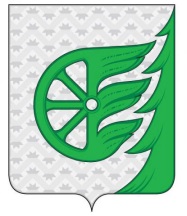 Администрация городского округа город ШахуньяНижегородской областиР А С П О Р Я Ж Е Н И Е